2o Examen parcial 2ºCOLEGIO IGIMATEMATICAS SEGUNDO GRADOPROFR. JOSE JAIME MARTINEZ CORTESSEGUNDO EXAMEN PARCIAL2021 – 2022NOMBRE DEL ALUMNO (A): Emily Elisa Pérez Santamaría   NO. DE ACIERTOS: __________Calificación (con número y letra) ____________________________________________________________Fecha: 15 de octubre 2021Instrucciones: Contesta correctamente cada una de las preguntas siguientes.1.- RESULTADO DE LA OPERACIÓN: 7a + 5 b – 10 a – 12 b2.- RESULTADO DE: - 2 (5X + 7Y – 4) – 3Y + 8Y - 53.- RESULTADO DE LA OPERACIÓN: 7/5 + 2/9 – 1/44.- 7X + 2Y - [- 5Y + 4 – (6X + 3) + 4] – 3 (X + 9)5.- OBTENER; 2/3 a – 5/3 b + 2/7 a + 3/4 b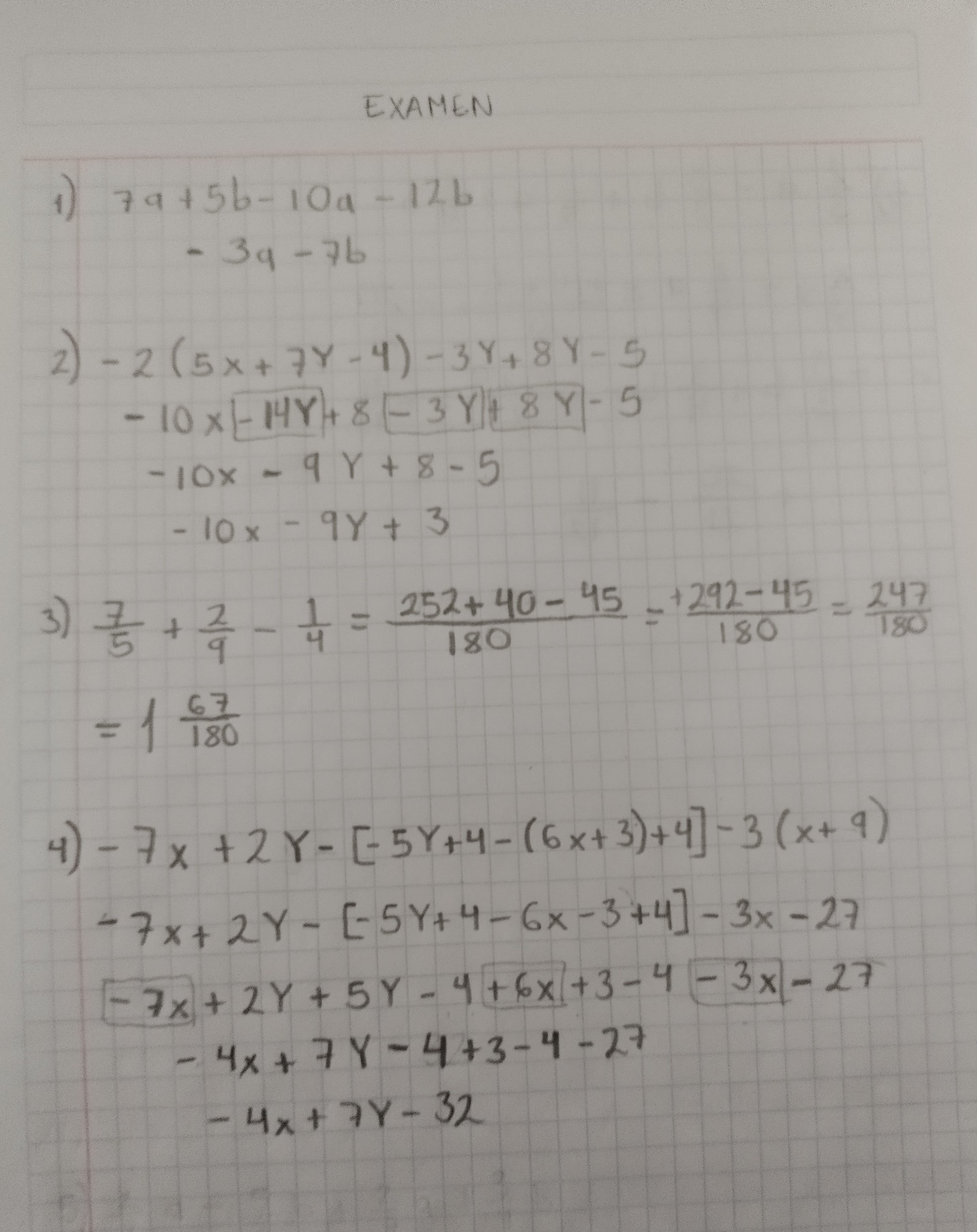 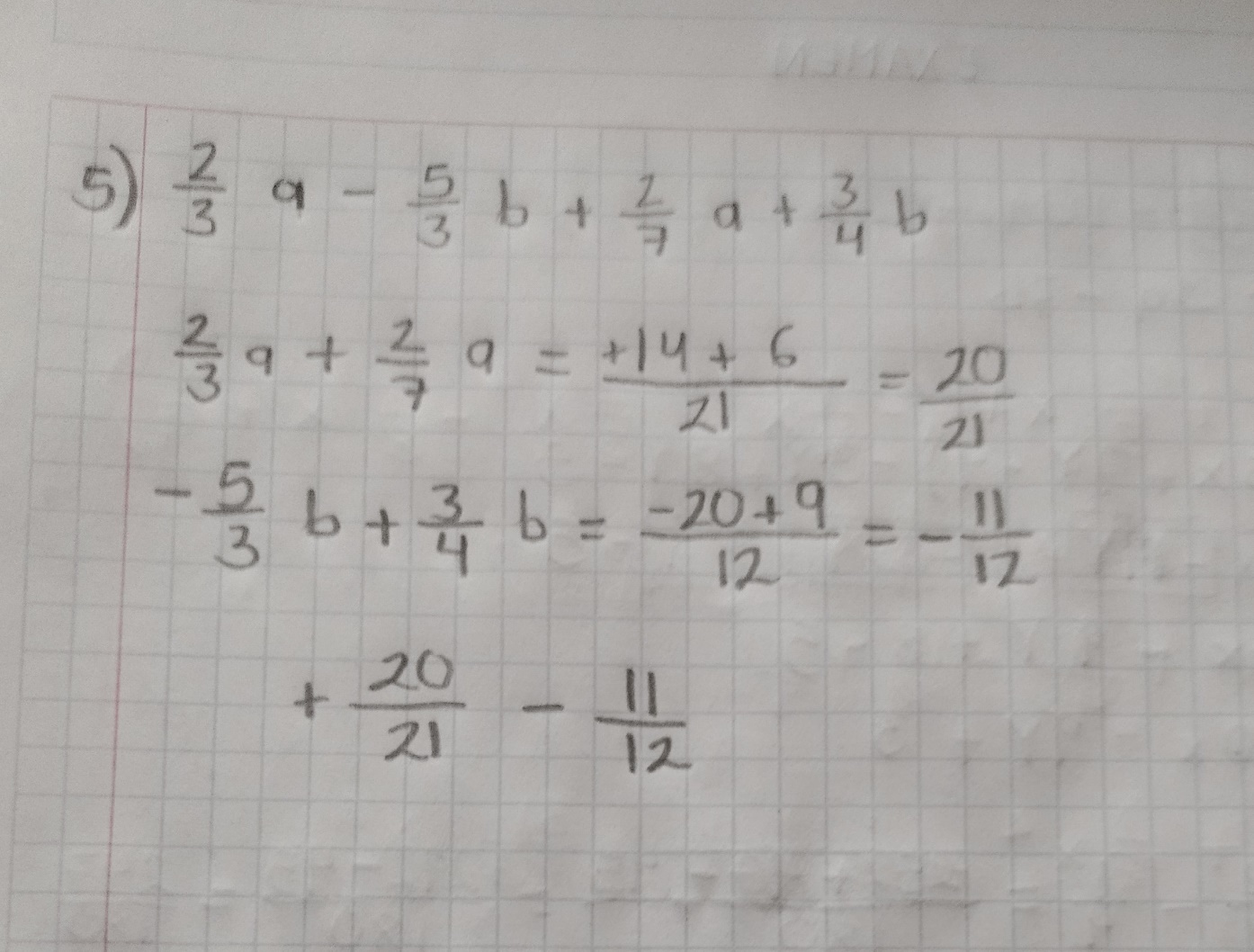 